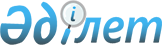 Қазақ ССР-i мен Қазақстан Республикасының кейбiр заң актiлерiне өзгертулер мен толықтырулар енгiзу туралыҚазақстан Республикасы Президентiнiң 1995 жылғы 25 желтоқсандағы N 2725 Заң күшi бар жарлығы
      Қазақстан Республикасы Конституциясының 84-бабына, "Қазақстан Республикасының Президентi мен жергiлiктi әкiмдерге уақытша қосымша өкiлеттiк беру туралы" 1993 жылғы 10 желтоқсандағы Қазақстан Республикасы Заңының Z933600_ 1-бабына сәйкес Қаулы Етемiн: 
      1. 1959 жылғы 22 шiлдеде Қазақ ССР Заңымен бекiтiлген Қазақ ССР-iнiң Қылмыстық iстер жүргiзу кодексiне (Қазақ ССР Жоғарғы Советi мен Үкiметiнiң Ведомостары, 1959 ж., N 22-23, 178-құжат; Қазақ ССР Жоғарғы Советiнiң Ведомостары, 1983 ж., N 15, 155-құжат; N 41, 434-құжат; Қазақ ССР Жоғарғы Советi мен Үкiметiнiң Ведомостары, 1963 ж., N 26; 1966 ж., N 9, N 41 және N 43; Қазақ ССР Жоғарғы Советiнiң Ведомостары, 1970 ж., N 26; 1972 ж ., N 51; 1973 ж., N 11; 1975 ж., N 9 және N 25, 1976 ж., N 29; 1977 ж., N 14; 1978 ж., N 22; 1981 ж., N 14; 1983 ж., N 46, 51-құжат; 1991 ж., N 10, 132-құжат; N 25, 318-құжат; N 26, 348-құжат; N 28; 372-құжат, 373-құжат; Қазақстан Республикасы Жоғарғы Кеңесiнiң Жаршысы, 1993 ж., N 17; 404-құжат, 424-құжат, 1995 ж., N 1-2; 17-құжат; N 8, 55-құжат) мынадай өзгертулер мен толықтырулар енгiзiлсiн: 
      1) 21-бапта: 
      5а және 6-тармақтар мынадай редакцияда жазылсын: 
      "5 а) "тергеу бөлiмiнiң бастығы" - өз өкiлеттiктерi шегiнде iс-қимыл жасайтын Мемлекеттiк тергеу комитетiнiң Төрағасы, Мемлекеттiк тергеу комитетiнiң, ұлттық қауiпсiздiк органдары бас тергеу басқармасының, басқармасының, бөлiмiнiң, бөлiмшесiнiң бастығы мен оның орынбасарлары; 
      6) "тергеушi - Мемлекеттiк тергеу комитетiнiң тергеушiсi, ұлттық 
      қауiпсiздiк органдарының тергеушiсi";
      2) 112-1 бапта:
      2-тармағы "адамдардың" сөзiнен кейiн "сондай-ақ тергеу
      бөлiмдерi бастықтарының" сөздерiмен толықтырылсын;
      4-және 5-тармақтар мынадай редакцияда жазылсын:
      "4) қылмыстарды ашу және оларды жасаған адамдарды табу үшiн
      қажеттi шаралар қолдану туралы нұсқаулар бередi;
      5) жекелеген тергеу әрекеттерiн жүргiзуге қатысады";
      11-тармақта "айыптау қорытындылары (қаулыларын) бекiтедi"
      сөздерi алынып тасталсын;
      3) 113-бап мынадай мазмұндағы 6, 7, 8 -тармақтармен
      толықтырылсын:
      "6) Мемлекеттiк тергеу комитетi;
      7) кеден органдары - кеден iсiне қатысты контрабанда және өзге
      қылмыстар жөнiндегi iстер бойынша;
      8) салық полициясы органдары - салық заңдарын бұзушылыққа
      байланысты қылмыстар жөнiндегi iстер бойынша.";
      4) 119, 120-баптар мынадай редакцияда жазылсын:
      "119-бап. Алдын ала тергеу органдары
      Қылмыстық iстер жөнiндегi алдын ала тергеудi Мемлекеттiк тергеу комитетiнiң тергеушiлерi, ұлттық қауiпсiздiк органдарының тергеушiлерi жүргiзедi. 
      120-бап. Алдын ала тергеу жүргiзу мiндеттi iстер 
      Барлық iстер бойынша алдын ала тергеу жүргiзу мiндеттi, бұларға осы Кодекстiң 89 және 116-баптарында көрсетiлген қылмыстар қосылмайды, бұл қылмыстар бойынша алдын алу тергеу сот немесе прокурор қажет деп тапқан жағдайда ғана жүргiзiледi. 
      Қазақ ССР Қылмыстық кодексiнiң 50-56-1, 58, 59, 61, 62, 62-1, 62-2, 64, 65, 69, 70-баптарының 246-бабының "а", "б" және "в", тармақшаларында көзделген қылмыстар жөнiндегi iстер бойынша алдын ала тергеудi ұлттық қауiпсiздiк органдарының тергеушiлерi жүргiзедi. 
      Осы баптың екiншi бөлiгiнде көзделген қылмыстарды қоспағандағы iстер бойынша алдын ала тергеудi Мемлекеттiк тергеу комитетiнiң тергеушiлерi жүргiзедi. 
      Лауазымдық қылмыстар туралы iстер бойынша алдын-ала тергеудi қылмыстық iстi қозғаған орган жүргiзедi. 
      Қазақ ССР Қылмыстық кодексiнiң 75, 75-1, 187, 187-1, 193-197-баптарында көзделген қылмыстар жөнiндегi iстер бойынша алдын ала тергеудi, осы iстiң қозғалуына себепшi болған қылмыс қай органның тергеуiне жатса, сол орган жүргiзедi". 
      5) 121-1 бапқа мынадай толықтыру енгiзiлсiн: 
      екiншi бөлiгi "тергеушiге нұсқау беруге" сөздерiнен кейiн "қылмыстық iс қозғаудан бас тарту туралы, жиырма төрт сағаттың iшiнде прокурорды мiндеттi түрде құлақтандыра отырып, iстi тоқтату мен кiдiрту туралы заңсыз қаулылардың күшiн жоюға, аяқталған қылмыстық iстердi прокурорға жiберуге" сөздерiмен толықтырылсын; 
      2. "Жедел - iздестiру қызметi туралы" 1994 жылғы 15 қыркүйектегi Қазақстан Республикасының Заңына (Қазақстан Республикасы Жоғарғы Кеңесiнiң Жаршысы, 1994 ж., N 13, 199-құжат) мынадай өзгертулер мен толықтырулар енгiзiлсiн: 
      1) 6-бапта: 
      "г" тармағында "Қаржы министрлiгiнiң салық қызметi органдары" сөздерi "салық полициясының органдары" сөздерiмен алмастырылсын; 
      д) тармағынан "жүзеге асырады" сөздерi алынып тасталсын; 
      мынадай мазмұндағы "е", "ж" тармақтарымен толықтырылсын: 
      "е) Мемлекеттiк тергеу комитетi; 
      ж) кеден органдары жүзеге асырады". 
      2) 10-баптың екiншi бөлiгiнiң екiншi абзацы "iшкi iстер" сөздерiнен кейiн "Мемлекеттiк тергеу комитетi" сөздерiмен толықтырылсын, "әскери барлау" сөздерiнен кейiн "кеден" сөзiмен толықтырылсын, "салық қызметi" сөздерi "салық полициясы" сөздерiмен алмастырылсын; 
      3) 12-баптың 2-тармағында: 
      "а" тармақшасында "iшкi iстер органдары" сөздерi "мемлекеттiк тергеу комитетi, iшкi iстер органдары" сөздерiмен алмастырылсын; 
      жетiншi абзацта "Iшкi iстер" сөздерiнен кейiн "Мемлекеттiк тергеу комитетi" сөздерiмен толықтырылсын, "Қорғаныс министрлiгiнiң әскери барлау" сөздерiнен кейiн "кеден" сөзiмен толықтырылсын, "Қаржы министрлiгiнiң салық қызметi" сөздерi "салық полициясы" сөздерiмен алмастырылсын. 
      3. Осы Жарлық 1996 жылғы 1-қаңтардан бастап күшiне енедi. 
      Қазақстан Республикасының
      Президентi
					© 2012. Қазақстан Республикасы Әділет министрлігінің «Қазақстан Республикасының Заңнама және құқықтық ақпарат институты» ШЖҚ РМК
				